Informação - prova de MatemáticaCódigo da prova: 82Ano da prova: 9º ano Enquadramento legal da prova: Despacho Normativo n.º 4/2024 ________________________________________________________________Objeto de avaliação: A prova tem por referência o Perfil dos Alunos à Saída da Escolaridade Obrigatória e as respetivasáreas de competências, designadamente Linguagens e textos e Raciocínio e resolução de problemas, bem como as Aprendizagens Essenciais de Matemática (homologadas em 2018) e as Aprendizagens Essenciais de Matemática (homologadas em 2021).A prova contempla as componentes comuns às Aprendizagens Essenciais de Matemática, homologadas em 2018, e às Aprendizagens Essenciais de Matemática, homologadas em 2021, e permite avaliar a aprendizagem passível de avaliação numa prova escrita de duração limitada, incidindo sobre os temas seguintes:• Números e Operações• Geometria e Medida• Álgebra• Organização e Tratamento de DadosCaracterização da prova: As respostas são registadas no enunciado da prova.A prova inclui itens de seleção (por exemplo, escolha múltipla) e itens de construção (por exemplo, resposta restrita).Os itens podem ter como suporte um ou mais documentos, como textos, tabelas, figuras e gráficos.A prova pode mobilizar aprendizagens de anos de escolaridade anteriores.As respostas aos itens podem requerer a mobilização articulada de aprendizagens relativas a mais do que um dos temas das Aprendizagens Essenciais.A prova é cotada para 100 pontos.Critérios gerais de classificação: A classificação a atribuir a cada resposta resulta da aplicação dos critérios gerais e dos critérios específicos apresentados para cada item.As respostas ilegíveis ou que não possam ser claramente identificadas são classificadas com zero pontos.As respostas aos itens são classificadas de forma dicotómica, por níveis de desempenho ou por etapas, de acordo com os critérios específicos. A cada nível de desempenho e a cada etapa corresponde uma dada pontuação. As respostas que apresentem apenas o resultado final, quando a resolução do item exige a apresentação de cálculos ou de justificações, são classificadas com zero pontos.A classificação a atribuir às respostas aos itens de construção pode estar sujeita a desvalorizações de acordo com os critérios gerais e específicos.Duração da Prova e material autorizado: A prova tem a duração de 90 minutos, a que acresce a tolerância de 30 minutos.O aluno deve ser portador de:caneta ou esferográfica de tinta azul ou preta;lápis, borracha, régua graduada, compasso, esquadro e transferidor;calculadora que satisfaça as condições referidas no Ofício 36520/2022/DGE-DSDC-DES.O uso de lápis só é permitido nas construções que envolvam a utilização de material de desenho.Não é permitido o uso de corretor.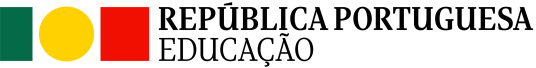 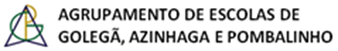 